гр. Бургас ул. “Христо Ботев” 42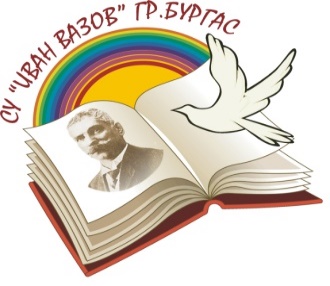 тел/факс 817690- Директор817694- Зам. директор	       web : http:// ivazov-burgas.com817693- Канцелария		       e-mail: ivazov_bs@abv.bgУтвърждавам: Директор: Виктор Григоров                   (име и фамилия)Единни правила за поведение и ценности на ниво училищеСъщност: Единните училищни правила са създадени във връзка с прилагане на Механизма за противодействие на училищния тормоз и насилие в СУ „Иван Вазов” – гр. Бургас и са включени в Правилника за дейността на училището. Те са неизменна част от превантивните дейности, които се предприемат на ниво училищна институция. Цел: Тяхната цел е прилагане на цялостен училищен подход за недопускането на тормоз и прояви на насилие сред учениците и бързо и ефективно справяне с проявленията на такива. Принципи: - Нетолериране и търпимост на тормоза и насилието в СУ „Иван Вазов”  - Стремеж към формиране на училищна общност, култура на социално и компетентно поведение от страна на всички участници в училищния живот и взаимно уважение. - Строги граници, които индикират неприемливо поведение, водещо към прояви на тормоз и насилие и прилагане на съответните мерки при преминаването на тези граници. Правила за поведение и ценности: Да работим заедно; Да уважаваме взаимно работата си; Да се изслушваме, без да се прекъсваме; Да уважаваме себе си и другите около нас; Да работим спокойно и тихо; Да разговаряме за проблемите и да водим обща дискусия; Да бъдем любезни и вежливи един към друг; Да работим максимално добре; Да не създаваме интриги; Да опазваме материално-техническата база чиста; Да бъдем единни при вземането на общи решения за класа; Да пазим авторитета на училището; Да споделяме идеите и проблемите си, защото всяка личност е уникална; Да бъдем такива каквито сме, но да уважаваме правото на другия, за да израснем щастливи; Да спазваме Правилника за дейността на училището; Да усвояваме пълноценно знания, за да придобиваме качества и умения, за да израснем щастливи; Да бъдем честни и откровенни с другите около нас; Да се радваме на успехите на другите; Да формираме чувство на отговорност, уважение към себе си и другите, самодисциплина, самоувереност, комуникативни умения, желание за работа, чувство за хумор; Да експериментираме, да правим грешки и да се учим от тях; Да не нараняваме другите физически или емоционално; Да се подкрепяме в трудни моменти Правила при съвместна работа:Да търсим помощ при трудности; Да работим в екип; Всички да работим активно; Да говорим един по един, когато вземаме думата; Да гледаме към човека, на когото говорим; Да си помагаме при извършване на различни дейности; Да сме съсредоточени, за да имаме достатъчно време за да разнообразим уроците си; Да не даваме пребързани оценки; Да не се подиграваме на другите и на това, което казват. Ще получим похвала, когато: Извършим една работа по най-добрия начин; Спазваме правилата Изпълним по най-добрия начин цялата предвидена работа в урока Ще получим порицание, ако: Сме невежливи или агресивни към съучениците и учителите си; Отвръщаме грубо или не правим това, което е необходимо за работата в час; Сме шумни и не спазваме нормите на приемливо поведение в час или междучасието; Правила на поведение в социалните мрежи: Да не снимаме съучениците си и учителите без разрешение; Да не публикуваме снимки или колажи, уронващи достойнството на учениците и учители; Да не разпространяваме снимки, колажи и коментари с обидно съдържание за учители, ученици и училището като цяло. Правила при съвместна работа: Всички да работим активно; Да търсим помощ при трудности; Да работим като екип; Да се подкрепяме; Да говорим един по един, когато вземаме думата; Докато един говори, останалите слушат; Да гледаме към човека, на когото говорим; Да сме съсредоточени, за да имаме достатъчно време да разнообразим уроците си; Всеки има право да изрази мнението си, дори когато то е по-   различно от това на другите; Да не даваме съвети и прибързани оценки; Да не се подиграваме на другите и на това, което казват.Ще получим похвала, когато: Извършим една работа по най-добрия начин; Изпълним по най-добрия начин цялата предвидена работа в урока.Ще получим порицание, ако: Сме невежливи или агресивни към съучениците и учителите си. Отвръщаме грубо или не правим това, което е необходимо за работата в час.Правила за поведение в социалните мрежи: Да не снимаме съучениците си и учителите без разрешение; Да не публикуваме снимки или колажи, уронващи достойнството на ученици и учители; Да не разпространяваме снимки, клипове и коментари с обидно съдържание за учители, ученици и училището като цяло.Единните правила за поведение и ценности в училище са приети на заседание на Педагогически съвет на СУ „Иван Вазов” – гр. Бургас с решение от Протокол №18/14.09.2021г. и са неразделна част от Правилника за дейността на училището.ПраваОтговорностиАз имам праваАз имам отговорностиДа се отнасят с мен с уважениеДа се отнасям към всички с уважение и не ги унижавам или наранявамДа бъда себе сиДа уважавам индивидуалните различия, като се отнасям към всички справедливо, независимост от тяхната външност, способности, убеждения, пол.Да бъда в безопастност. Никой да не ме заплашва, тормози или уврежда моята собственостДа помагам за безопастната среда като не извършвам опасни неща, опазвам своята собственост, не заплашвам и не тормозя другите, и като уважавам техните права и тяхната собственостДа бъда свободен да изразявам моите чувства и мнения без да критикувам и да научавам за себе си чрез конструктивна обратна връзкаДа изразявам себе си по начин, който да позволи на другите да ме чуят, да позволявам на другите да изразяват себе си и да им подавам конструктивна обратна връзкаДа уча и да получавам помощДа приемам помощ, когато ми е дадена за да нараснат моите възможности да уча. Да помагам на другите, когато мога.Да очаквам, че всичките ми права са гарантирани при всичките ми обстоятелства и да получавам помощ от длъжностните лица.Да съблюдавам правилата за поведение и Правилника на дейността на СУ „Иван Вазов” ”; да търся помощ от значимите възрастни в училище.